Załącznik nr 1 do zapytania ofertowegoTABELARYCZNE ZESTAWIENIE WYPOSAŻENIA PRACOWNI WRAZ Z OPISEMlp.nazwa ilośćzdjęcieopis1Ławki32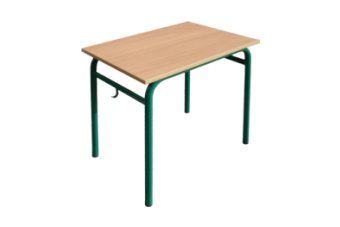 Konstrukcja stała.Nogi z rury okrągłej fi 32 mm, zaślepione stopkami z tworzywa sztucznego.Blat - płyta wiórowa laminowana o grubości 18 mmObrzeża zabezpieczone doklejką PCV.Rozmiar: Nr 5 lub 6.
Wymiary blatu: 700 x 500 mmkolory stelażu – zielony (RAL 6016)
kolory płyt – buk2Krzesła32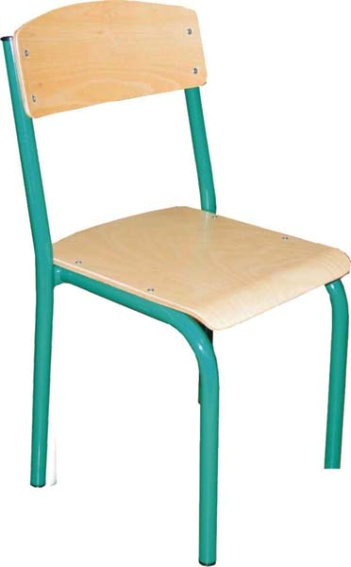 Stelaż metalowy wykonany z rury okrągłej fi_25 mm, siedzisko i oparcie ze sklejki liściastej. Końce nóg zabezpieczone stopkami z tworzywa sztucznego.Rozmiar: Nr 5 lub 6.
Kolorystyka: 
- sklejka: kolor naturalny 
- stelaż: zielony (RAL 6016)3Biurko2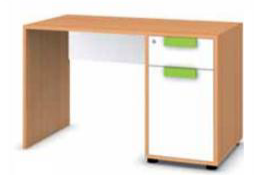 Biurko nauczycielawymiary: 1200 X 600 X 7501 szt. prawa1 szt. lewa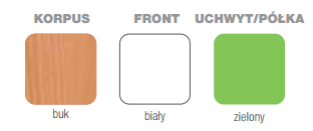 4Fotel1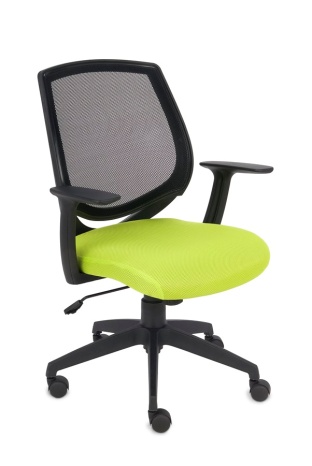 Fotel biurowy Fit z mechanizmem TILTFunkcje i parametry: oparcie tapicerowane siatką w kolorze czarnym podłokietniki o stałej wysokości wykonane z tworzywa sztucznego; mechanizm Tilt; płynna regulacja wysokości siedziska; czarna, nylonowa podstawa jezdna; kółka „miękkie” do powierzchni twardych; kolor siedziska: zielony
wysokość krzesła: 94-102 cm
długość oparcia: 50 cm
siedzisko: 49 x 49 cm
wysokość podstawy jezdnej: 44-52 cm
wysokość podłokietników:18,5 cm5Szafa TJ32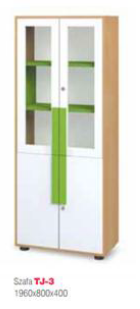 SZAFA TJ-3 Wymiary: 1960 X 800 X 400 szyby hartowane6Szafa TJ161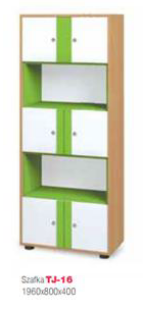 SZAFA TJ-16 wymiary: 1960 X 800 X 4007Szafa TJ281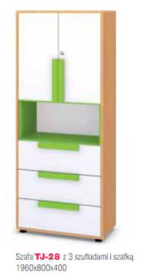 Szafa TJ28wymiary: 1960 X 800 X 4008Szafa TJ11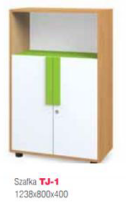 Szafa TJ1wymiary: 1238 X 800 X 4009Szafa TJ21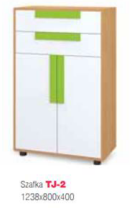 Szafa TJ2wymiary: 1238 X 800 X 40010Szafka na plansze1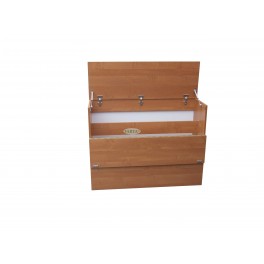 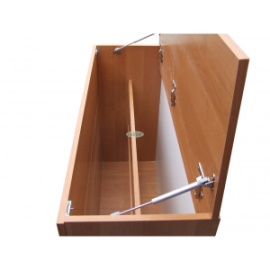 Wykonana z płyty laminowanej 18 [mm] klasa higieniczności E1, obrzeże PCV.Kolor płyty buk.Wymiary:Wysokość 900 [mm].Szerokość 1200 [mm].Głębokość 400 [mm].11Tablica szkolna magnetyczna 120x100 ceramiczna1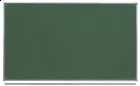 Parametry technicznewymiary 1200x1000 mm (szer. x wys.)
powierzchnia ceramiczna (za dopłatą)
-powierzchnia magnetyczna
-rama aluminiowa wykończona narożnikami z tworzywa
-rynienka na przybory
-elementy montażowe12Stojak na mapy (jeż)1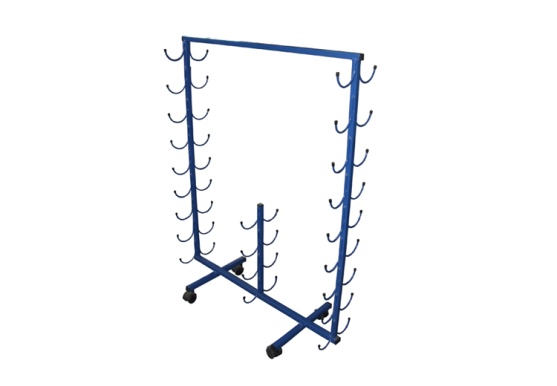 Wykonany z rury metalowej.Malowany proszkowo18 map - podstawa na 4 kółkach30 map - podstawa na stopkach13Ścienna listwa do szybkiej ekspozycji2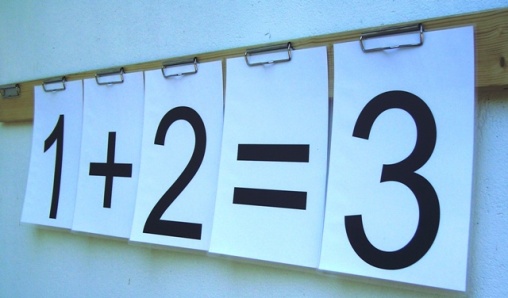 Ścienna listwa szybkiej ekspozycji klamrowaListwa wykonana z drewna iglastego, z metalowymi klamramiDoskonała do ekspozycji plansz map czy foliogramów. Prosty sposób montażuDługość 160cm wyposażona w 7 metalowych klamer14Stojak do plansz i map1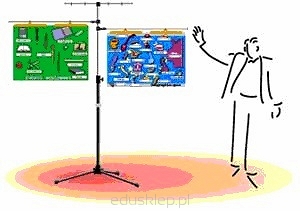 Maksymalna wysokość – 210cm, rozpiętość ramion – 160cm15Klamry do zawieszania map2 kpl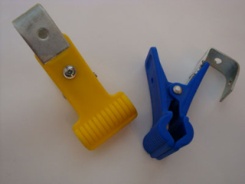 1 kpl 5 sztKlamry do zawieszania map i plansz stosowane są zamiast wieszaka .
Wykonane z bardzo wytrzymałego tworzywa i mocnej spręzyny.
Głównie wykorzystywane w klasach do zawieszania na tablicach map, plansz-również
znalazły zastosowanie w salach gimnastycznych zawieszane na drabinkach w celach dekoracyjnych.16Antyramy (po 3 szt.)2 kplW skład kompletu wchodzi:- 3 x płyta HDF (z wmontowanymi zawieszkami)- 3 x pleksi (zabezpieczona dwustronnie)- 3 x komplet klipsów mocującychAntyramy są bezpieczne szyba wykonana jest z szkła organicznego (nietłukąca) zabezpieczonadwustronnie folią ochronną. Prosty montaż doskonała przejrzystość (jak szkła).Antyramy możesz powiesić zarówno w pionie jak i w poziomie.17Parawan korkowy trzyelementowy ekspozycyjny1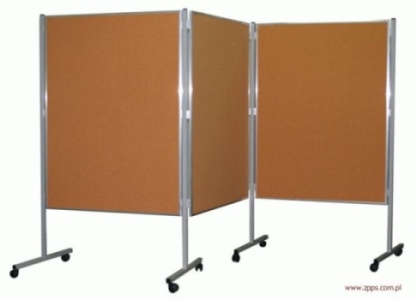 Tablica informacyjna - moderacyjna trójelementowa. Wymiar pojedynczej tablicy: szerokość 80 cm, wysokość 120 cm. Szerokość całości 250 cm. Regulowana wysokość stojaka 160 lub 180 cm. Dwustronna płaszczyzna do ekspozycji jest pokryta korkiem technicznym.